ΚΑΛΟΚΑΙΡΙΝΟ ΣΤΑΥΡΟΛΕΞΟ – Δ1 ΔΗΜΟΤΙΚΟΥ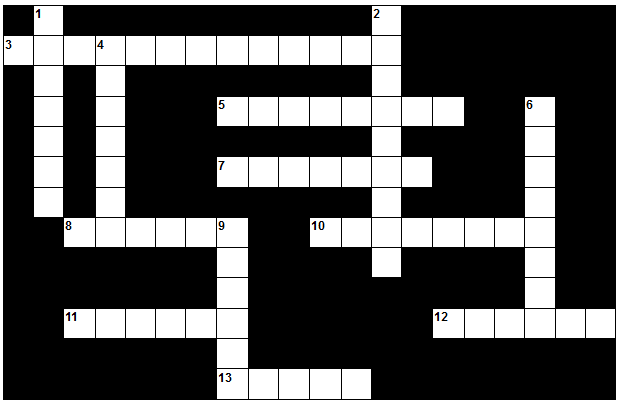 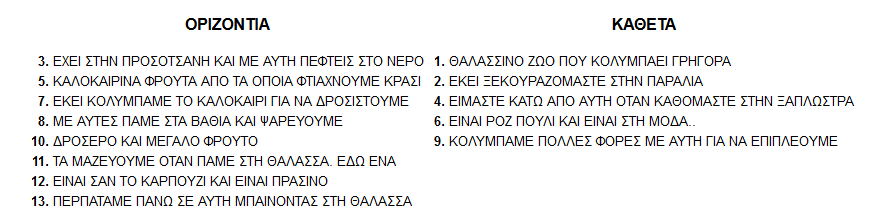 